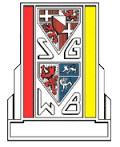 Maandag 16 mei 202210 kilometer parcours								         Brievenbus route           		Vertrek IKC Wereldwijs   Rd		Laan van Eikenrode oversteken naar Jasmijnlaan   Re               Lindelaan   Li     		Berkenlaan   Li     		Nootweg   Re    	Luitgardeweg (Rechts op de stoep lopen)   Li        	Tjalk, (einde Luitgardeweg oversteken richting Bibliotheek)   Rd  		Stoep blijven volgen langs de Tjalk   Rd		Hallincklaan oversteken   Li        	Einde Tjalk, Rading oversteken en Linksaf het fietspad op   Rd    	Noodweg oversteken en rechtsaf fietspad volgen    Rd    	Over wildrooster fietspad volgen richting Hilversum   Rd    	Bij Ps 20143/002 richting Lage Vuursche 			     2.5 km   Li     		Bij Ps 20433/001 richting Hilversum   Re   		Bij Ps 62439/002           		Fietspad volgen tot manege   Li     		Voor PS 20653/001 (richting P.de Hooghlaan)          		Eikenlaan oversteken over wildrooster   Rd   		Fietspad volgen tot eerste kruising van fietspaden   Li    		bij kruising, fietspad/bospad volgen ('t Hoogt van 't Kruis)   Li      	Bij de Kolhornseweg, en na 10 meter Eikenlaan oversteken   Re		en Li de Kolhornseweg op   Li    		Na 50 meter (richting Scouting)   Re		Na 50 meter klaphek door en dan Re bospad volgen   Rd  		Schuin links grasveld oversteken en bospad blijven vervolgen   Li    		Einde bospad, dus Li fietspad volgen richting Loosdrecht     5.4 km    Re   		Bij splitsing wandel/fietspaden   Re   		Bij Ps 62439/002   Rd   		Bij Ps 20730/001 richting Loosdrechtseweg (Zuiderheideweg)   Li     		Jan van Zutphenpad (over wildrooster)   Re   		Voor het wildrooster, bospad volgen				        Z.O.Z   Li     		Over wildrooster fietspad volgen tot van Ghentlaan   Li    		Bij Ps 62441/002 (fietspad volgen richting Rading)                 7.3 km   Rd   		Bij gemeentehuis (rotonde oversteken)   Li/Re          Na 10m erve Knorr in   Li                Met de bocht mee (Dirk Smorenberghlaan)   Re               Einde Fietspad op   Re               Oude Molenmeent   Li    		Frans Halslaan   Rd   		Eikenlaan   Re   		Laan van Eikenrode          		IKC Wereldwijs                                                                               9.1 kmHier het strookje wisselen voor morgen.Pauze-plaatsen:Punt 20.       Via Utrechtseweg, Plataanlaan, Larixlaan, ’t Hoogt,                      ’t Hoogt van ‘t KruisPunt 29.       Bij begraafplaats Zuiderhof, bereikbaar via de Kolhornseweg.Punt 30.       Via Kolhornseweg bij fietspad Jan van Zutphenpad bij kruising                      fietspad/wildrooster.Punt 33.       Op de van Ghentlaan, links op parkeerplaats bij Ps 62441/002.Let op!Met uitzondering van Landgoed Zonnestraal, bent u vrij in het kiezen van een pauzeplaats. In overleg met de beheerder zijn de pauzeplekken op zijn terrein, vaste plekken. Als bestuur van de avondvierdaagse Loosdrecht nemen wij dan ook geen verantwoording als u toch kiest om op het landgoed te staan als wij het niet aangegeven hebben. Indien u een andere pauzeplaats kiest, wat niet op Landgoed Zonnestraal is, dient u erop te letten dat dit een veilige plek is voor alle wandelaars. Dus niet bij of naast drukke wegen enz. Mocht dit wel het geval zijn, dan zijn wij genoodzaakt in te grijpen. Graag de pauzeplaats netjes en schoon achterlaten, dus afval meenemen. Op de donderdag voor of tijdens het defilé, accepteren wij geen pauzeplaats meer.Namens het bestuur van Avondvierdaagse Loosdrecht.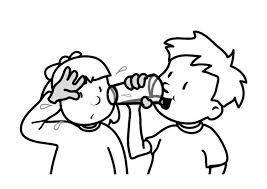 